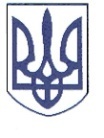 РЕШЕТИЛІВСЬКА МІСЬКА РАДАПОЛТАВСЬКОЇ ОБЛАСТІРОЗПОРЯДЖЕННЯ	21 грудня 2021 року                                                                	                       №  401Про виплату грошової допомоги на поховання  Горуна О.О.	Відповідно до ст. 34 Закону  України  ,,Про  місцеве   самоврядування  в Україні”, рішення   Решетилівської  міської ради сьомого  скликання  від 09.11.2018  року  ,,Про затвердження  Комплексної  програми  соціального  захисту    населення    Решетилівської    міської    ради    на     2019-2023 роки”  (11 позачергова сесія) (зі змінами), розглянувши   заяву    та    подані    документи   Горуна Є.О.  ЗОБОВ’ЯЗУЮ:	1. Відділу бухгалтерського обліку, звітності та адміністративно-господарського  забезпечення   виплатити  грошову  допомогу  в розмірі 2000 (дві тисячі)  грн. Горуну Євгенію Олексійовичу, який  зареєстрований  та проживає  за адресою: *** Полтавської області  на   поховання  батька  Горуна Олексія Олексійовича.	2. Контроль за виконанням розпорядження залишаю за собою.Міський голова                                                                             О.А. Дядюнова